מנחה תורןמובילי יוםתורניםנושאיום א' – כ"ג באדר א' 23.2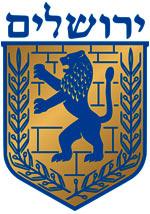 		דפנהניקול ועומר פלקברגר + צנגוטהבחירה בירושליםיום ב' – כ"ד באדר א' 24.2אלרואיאוהד וצנגוטגנץ + מירבחורבן בית ראשון, ובית שנייום ג' – כ"ה באדר א' 25.2דפנהגל והגראופיר + נועהכיסופים וימי הבינייםיום ד' – כ"ו באדר א' 26.2אמירטליה ורועינוי + אליהציונות בציוןיום ה' – כ"ז באדר א' 27.2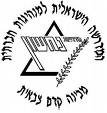 אמירניקול וצנגוטיעלי + שביטירושלים בהווה ומבט קדימהמוצ"ש5:45 – השכמה5:45 – השכמה5:45 – השכמה5:45 – השכמה6:45 – השכמההגעה ב21:00ליער השלום6:15 – חולי-ם6:15 – חולי-ם6:15 – חולי-ם6:15 – חולי-ם7:15 – חולי-םהגעה ב21:00ליער השלום6:30 – ארוחת בוקר6:30 – ארוחת בוקר6:30 – ארוחת בוקר6:30 – ארוחת בוקר7:30 – מד"ס!הגעה ב21:00ליער השלום7:00 – מעגל פתיחה7:00 – הקפצה לעיר דוד7:00 – הקפצה לעיר דוד7:00 – תצפית והדרכה8:30 – ארוחת בוקרהגעה ב21:00ליער השלום7:30 – חפירה/בית מדרש7:30 – חפירה/בית מדרש7:30 – סינון/בית מדרש8:00 – הליכה לגבעת התנ"ך9:00 – טיילת ותצפית ארמון הנציבהגעה ב21:00ליער השלום11:30 – בית מדרש/חפירה11:30 – בית המדרש/חפירה11:30 – בית מדרש/סינון9:00 – משכנות שאננים, ימין משה9:30 – סיור קו עירוניהגעה ב21:00ליער השלום14:30 – ארוחת צהריים14:30 – ארוחת צהריים14:30 – ארוחת צהריים11:00 – מלון המלך דוד11:00 – סיור ברחביההגעה ב21:00ליער השלום15:15 – תצפית וארמון15:00 – פתיחת סיור בית שני15:00 – הקפצה להר הזיתים11:15 – נחלת שבעה12:00 – טיול בעמק המצלבההגעה ב21:00ליער השלום16:00 – קריית השלטון, בית המעיין15:30 – בריכת השילוח15:30 – סיור עולי רגליםמערת הנביאיםשער האריותהעיר העתיקה12:30 – מוזיאון אסירי המחתרות13:00 – ארוחת צהרייםהגעה ב21:00ליער השלום17:45 – הליכה לרובע היהודי16:00 – הליכה לדוידסון15:30 – סיור עולי רגליםמערת הנביאיםשער האריותהעיר העתיקה14:30 – ארוחת צהריים14:00 – מוזיאון ישראל/הר הרצלהגעה ב21:00ליער השלום17:45 – הליכה לרובע היהודי16:00 – הליכה לדוידסון15:30 – סיור עולי רגליםמערת הנביאיםשער האריותהעיר העתיקה15:15 – פעילות שוק14:00 – מוזיאון ישראל/הר הרצלהגעה ב21:00ליער השלום18:00 – מרכז אריאל, חומה רחבה18:00 – סדנת מקדש "מבוקש מקום"18:00 – סיור ימי ביניים: תצפית גגותיציאה לשער יפו.16:15 – סיור נחלאות16:00 – שיחת סיכוםהגעה ב21:00ליער השלום18:00 – מרכז אריאל, חומה רחבה18:30 – כותל18:00 – סיור ימי ביניים: תצפית גגותיציאה לשער יפו.17:30 – יחידה בבית כלא אסירי המחתרות17:00 – פיזורפרשת השבוע- פקודי שבת שלום מחולי-ם (:הגעה ב21:00ליער השלום20:00 – ארוחת ערב20:00 – ארוחת ערב19:30 – ארוחת ערב19:00 – ארוחת ערב17:00 – פיזורפרשת השבוע- פקודי שבת שלום מחולי-ם (:הגעה ב21:00ליער השלום20:30 – פעילות חברתית20:30 – סדנת כלים20:15 – המירוץ למיליון!20:30 – סדנא מוזיקלית17:00 – פיזורפרשת השבוע- פקודי שבת שלום מחולי-ם (:הגעה ב21:00ליער השלום22:00 – עיבוד יום22:00 – עיבוד יום21:30 – מקלחות ועיבוד יום22:00 – עיבוד יום17:00 – פיזורפרשת השבוע- פקודי שבת שלום מחולי-ם (: